Awesome vs. awesomerThe baker was writing a book in the garage he was writing a cook book and tips so he could sell the book for $$$ he was happy until water got on his book he started over and this time he kept it safe. He decided to do the cook book in deserts and and other foods. After a little while he started to get hungry, but he kept on working he needed to keep going. He would never stop working even if he was sweating or if he was hungry. He would keep on thinking and he would never stop working. His wife brought him food he ate the book became a journal, then a guide, then a way. He changed his job to super hero he was still a teen but he knew recipes. He made a secret hide out he used a crossbow and throwing knifes he knew he could be a superhero that night he waited by a bank for someone to strike it happened he went used smoke arrow and blinded the thief and hand cuffed him to a pole the police came and wondered how the super hero hand cuffed him. He said “I am a super hero, I can do anything”, and at that very moment he took off to see what else he could find. He staid by a jewelry shop to see what might happen. All of a sudden a thief came and tried to rob the jewelry store but the super hero caught him. And said you’re brought to justice and the robber said this isn’t over yet and I will return soon so the years have gone by and the robber said that he would return and the robber did return so the robber did return and he did so the superhero did have to fight the robber again and the superhero and he got sick  of it and he through him in jail forever now in the news next day he was called a menace to the city he was wanted for a reward of 10,000 $ he was in trouble now he went rogue. Each time a cop tried to catch him he ran he climbed he attacked ambushed he was now a menace even robbers he stopped are after him he needed to hide, disappear he did that was the end.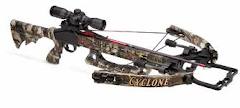 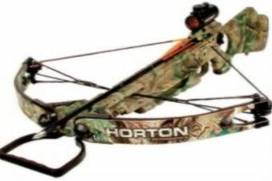 